Référencement AFEST – Annexe 1CADRE DE REPONSELe prestataire candidate pour les branches Du Bâtiment, Des Travaux Publics, Du Négoce des matériaux de constructionLe prestataire candidate pour : La région suivante (indiquer le nom ).: ………………… le candidat remplit autant de cadre de réponse que de régions pour lesquelles il candidate.Référencé : QUALIOPI (indiquer le numéro) ……………….Proposition rédigée par :Nom : Fonction :	Société :Tél / Fax :	Mobile 	: 	Courriel 	: 	 Le candidat remplit le cadre de réponse technique ci-dessous. Il écrit autant de lignes que nécessaire. Si le candidat souhaite apporter des compléments d’information, il peut ajouter des annexes en mentionnant en haut de cette annexe le point auquel cette annexe se rapporte. Parallèlement, il indique sur le présent document, au niveau de l’indication « réponse », le numéro et le nom de l’annexe.Présentation du prestataireLe candidat présente sa société, notamment, sa forme juridique, année de création, ses effectifs en précisant le pourcentage de permanents et vacataires…Il indique le nom et les coordonnées complètes du référent pédagogique et du référent administratif de la région ou pour chaque région. ………………………………………………………………………………………………………………………………………………………………………………………………………………………………………………………………………………………………………………………………………………………………………………………………………………………………………………………………………………………………………………………………………………………………………………………………………………Conception des AFESTLe candidat décrit sa conception des AFEST, contextualisée aux spécificités des branches : vision, valeurs ajoutées pour une entreprise, exigences, conditions, points de vigilance…………………………………………………………………………………………………………………………………………………………………………………………………………………………………………………………………………………………………………………………………………………………………………………………………………………………………………………………………………………………………………………………………………………………………………………………………………………Modalité AFEST : appropriation de cette nouvelle modalité Le candidat décrit ci-dessous l’ingénierie de parcours de l’AFEST.………………………………………………………………………………………………………………………………………………………………………………………………………………………………………………………………………………………………………………………………………………………………………………………………………………………………………………………………………………………………………………………………………………………………………………………………………………Cibles prioritaires : capacité à intervenir sur le territoire visé auprès de TPE PME dans le domaine du bâtiment, travaux publics et du négoce des matériauxLe candidat décrit ci-dessous les actions déjà réalisées auprès de TPE PME en précisant la branche, les métiers visés.………………………………………………………………………………………………………………………………………………………………………………………………………………………………………………………………………………………………………………………………………………………………………………………………………………………………………………………………………………………………………………………………………………………………………………………………………………Expériences et expertise de l’équipe (Joindre les CV en annexe)Le candidat présente son équipe et l’expérience de cette dernière, notamment via des références, en matière d’actions de formation en situation de travail.………………………………………………………………………………………………………………………………………………………………………………………………………………………………………………………………………………………………………………………………………………………………………………………………………………………………………………………………………………………………………………………………………………………………………………………………………………Si possible, le candidat présente l’expérience et les références de son équipe en matière d’ingénierie formative et pédagogique de l’AFEST.………………………………………………………………………………………………………………………………………………………………………………………………………………………………………………………………………………………………………………………………………………………………………………………………………………………………………………………………………………………………………………………………………………………………………………………………………………Le candidat indique les moyens mis en place pour l’acquisition et/ou l’approfondissement de l’expertise en AFEST. ………………………………………………………………………………………………………………………………………………………………………………………………………………………………………………………………………………………………………………………………………………………………………………………………………………………………………………………………………………………………………………………………………………………………………………………………………………Le candidat indique les éventuelles certifications obtenues.………………………………………………………………………………………………………………………………………………………………………………………………………………………………………………………………………………………………………………………………………………………………………………………………………………………………………………………………………………………………………………………………………………………………………………………………………………Illustration : Proposition d’intervention Le candidat décrit une proposition d’intervention précisant le contexte, la méthodologie, la méthode, les outils, les intervenants, un exemple de scenario pédagogique ……………………………………………………………………………………………………………………………………………………………………………………………………………………………………………………………………………………………………………………………………………………………………………………………………………………………………………………………………………………………………………………………………………………………………………………………………………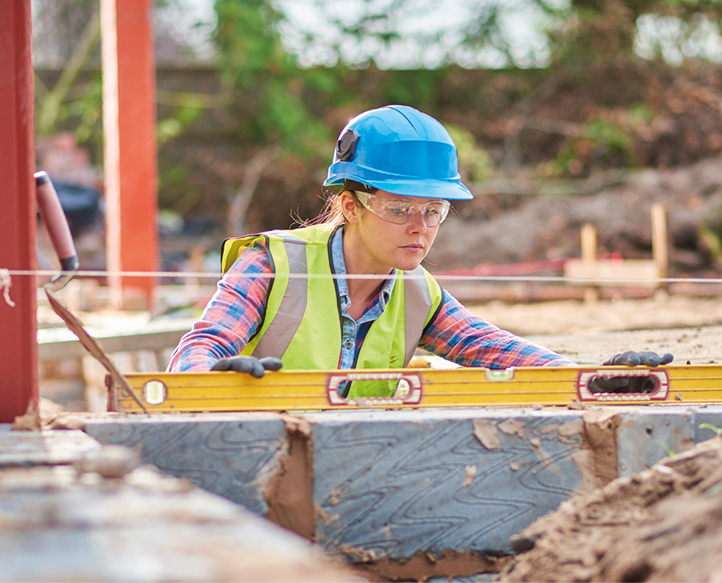 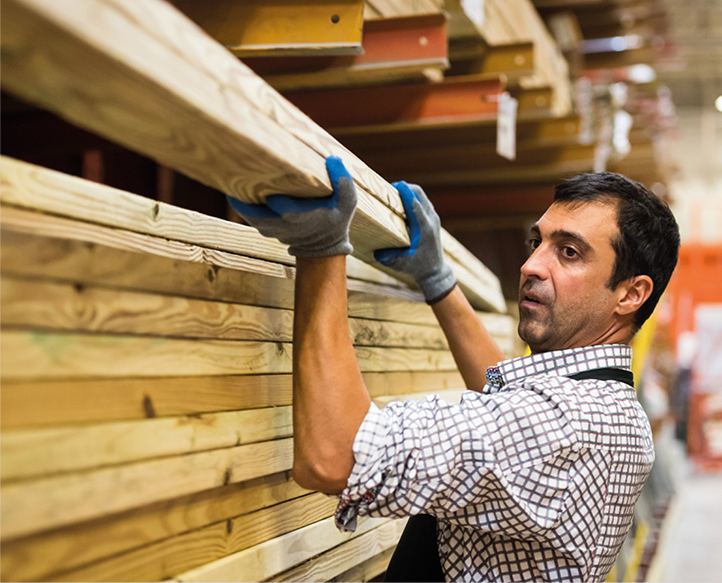 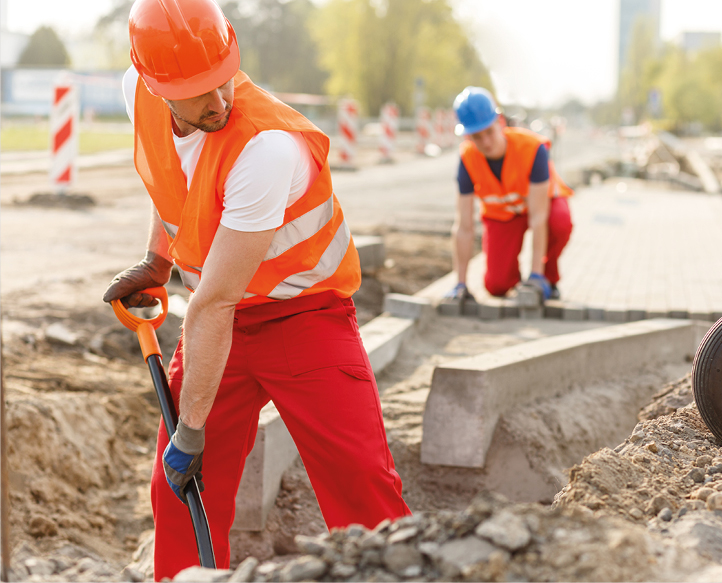 